N  o  r  d  i  s  k  a    R  o  t  a  r  i  a  n  e  r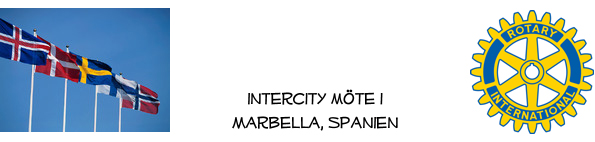 Kära Nordiska Rotarianer,Sommaren har gått, men tyvärr inte Corona-19 med den. Läget här på Solkusten är dock rätt så bra och mycket bättre än i Spanien som helhet. Ansiktsmask är obligatorisk över allt, men dock inte t. ex. när man sitter och äter i en restaurang. För övrigt är det ganska fritt fram. Detta är en inbjudan till ett första möte och samtidigt en förfrågan beträffande era planer på att komma hit och ert intresse och vilja att delta i rotarymöten under hösten. Helt klart är 2 oktober för tidigt för ett första möte, och vårt förslag är att vi skulle börja den 16 oktober. Peter M besökte Magna Café beträffande arrangemangen. En begränsning är max. 10 personer per bord och utrymmets storlek. I de utrymmen vi använt är max. antalet för närvarande 30-35, vilket torde räcka mer än väl. Restaurangen ordnar gärna lunch också för ett mindre antal. Vi tycker 10 personer är minimum och max 4-6 personer per bord. Och minglet bör vi nog lämna bort tills vidare, dvs. vi börjat direkt med lunchen kl. 13:00.Beroende på Covid-19 läget och intresset kunde vi ha allt som allt 3-4 möten under hösten. Jubileet är det skäl att flytta fram till nästa vår så att så många som möjligt kan delta. Ett preliminärt program för hösten skulle då vara:16 okt	Peters memoarer – vår co president Peter M berättar30 okt	Stipendieutdelning till finska och norska skolan13 nov	Brexit (bytes eventuellt ut mot ett annat ämne eller mot följande 	punkt, i vilket fall sista mötet bortfaller)27 nov	Aktuellt på fastighetsmarknaden – hur har viruset påverkat?Vi ber er alla vänligen meddela senast den 2 oktober om och när ni tänkt komma ner till Spanien och om ni i så fall skulle delta 16.10 och eventuellt i senare möten. Vänligen svara också om ni antingen inte planerar att komma hit denna höst eller inte vill delta i möten. Om ni kommer, kom ihåg att ta med er mask; den behövs tills vi sätter oss till bords.Hans-Gunnar och PeterCo Presidents